Рыбоводный участок № 19: губа КислаяШ = 69° 17' 48,1" N, Д = 33° 22' 30,0" EШ = 69° 17' 48,8" N, Д = 33° 22' 47,9" EШ = 69° 17' 47,2" N, Д = 33° 22' 56,6" EШ = 69° 17' 48,0" N, Д = 33° 23' 33,2" EШ = 69° 17' 37,4" N, Д = 33° 23' 24,1" EШ = 69° 17' 36,8" N, Д = 33° 23' 06,6" EШ = 69° 17' 35,8" N, Д = 33° 22' 46,6" EШ = 69° 17' 43,2" N, Д = 33° 22' 29,5" EОписание границ: последовательное соединение точек прямыми линиями по акватории водного объекта.Система координат – WGS-84.Площадь участка – 20,1 га. Вид водопользования (в соответствии со ст. 38 Водного кодекса Российской Федерации от 03.06.2006 № 74-ФЗ) – совместное водопользование без забора (изъятия) водных ресурсов из водных объектов.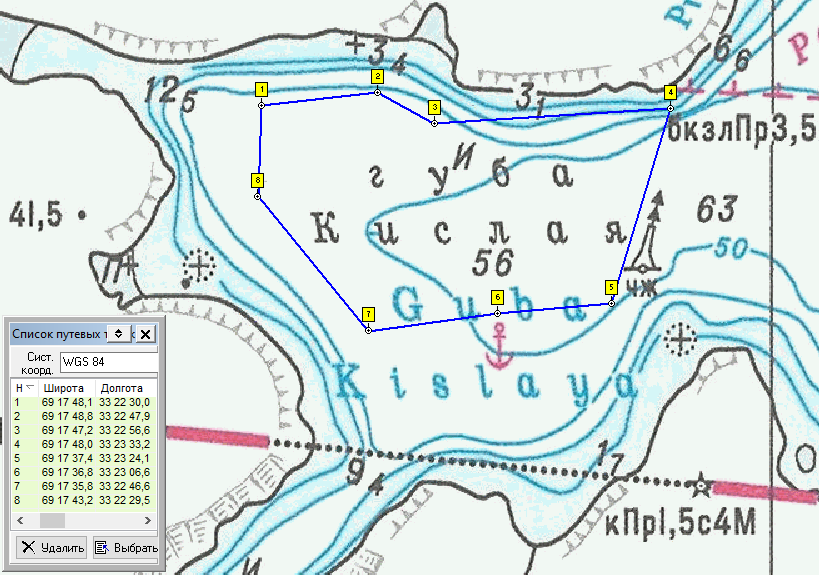 